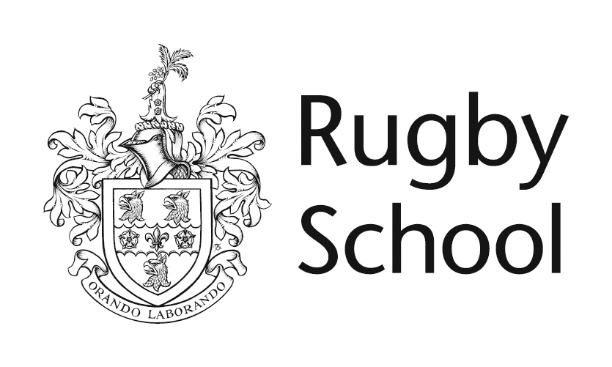 Modern LanguagesSixth Form Examination Mark SchemeSixth Form Specimen Examination Mark SchemeModern LanguagesMark SchemesWriting  (30)Content (15)Quality of Language (15)Speaking (for those attending interview)10-15Imaginative, interesting and entertaining work. The candidate exploits the question and its implications fully, coming up with a thoughtful and imaginative response.5-9 A good response covering the main point and implications of the question. A range of clear points. 0 -4Some details are communicated but mistakes sometimes interfere with the intended message. Communication is incomplete with few extra details.10 – 15A full range of tenses is used accurately. Adjectives and adverbs are employed consistently. Language is highly accurate and sometimes goes beyond what is expected at GCSE level.5-9Language used is generally accurate and past, present and future tenses are secure. Errors might be expected in more ambitious language but common structures and phrases are correct.0-4There is a noticeable degree of inaccuracy and tenses are incorrectly used or formed. Language is accurate enough to communicate a message using appropriate vocabulary and structures.SThe candidate copes with a wide range of topics and can interact with the interviewer spontaneously. Language and accent and highly accurate. The candidate can lead the conversation.AA very good performance on the whole. Unexpected questions may cause difficulties but language is generally accurate.BA good performance despite some inaccuracy and lack of fluency. The candidate can communicate a clear message despite some misunderstanding.CA sound performance but with a greater amount of inaccuracy and with more frequent problems of communication. 